    Архангельская область    Приморский район  МУНИЦИПАЛЬНОЕ ОБРАЗОВАНИЕ «ЗАОСТРОВСКОЕ»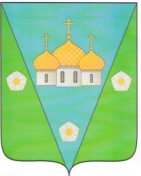     ИНФОРМАЦИОННЫЙ
   В Е С Т Н И К   МУНИЦИПАЛЬНОГО  ОБРАЗОВАНИЯ    «ЗАОСТРОВСКОЕ»              «29» июля 2022 г.                                                                      № 75       д. Большое АнисимовоР А З Д Е Л   IРешения муниципального СоветаМО «Заостровское» не нормативногохарактераР А З Д Е Л   IIРешения муниципального Совета МО «Заостровское» нормативного характераР А З Д Е Л  IIIПостановления и распоряжения             администрации муниципального образования «Заостровское»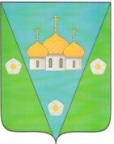 АДМИНИСТРАЦИЯ МУНИЦИПАЛЬНОГО ОБРАЗОВАНИЯ«ЗАОСТРОВСКОЕ»ПОСТАНОВЛЕНИЕ  04 июля 2022 г.                                                                                                                                      № 63д. Большое АнисимовоО порядке проведения противопожарной пропаганды иобучения мерам пожарной безопасности на территориимуниципального образовании «Заостровское»В соответствии со статьями 19, 25 Федерального закона от 21 декабря 1994 г. № 69-ФЗ «О пожарной безопасности», статьей 14 Федерального закона от 06 октября 2003 г. № 131-ФЗ «Об общих принципах организации местного самоуправления в Российской Федерации», приказом  МЧС России от 18 ноября 2021 г. № 806 «Об определении Порядка, видов, сроков обучения лиц, осуществляющих трудовую или служебную деятельность в организациях, по программам противопожарного инструктажа, требований к содержанию указанных программ и категорий лиц, проходящих обучение по дополнительным профессиональным программам в области пожарной безопасности», постановлением Правительства Российской Федерации от 16 сентября 2020 г. № 1479 «Об утверждении Правил противопожарного режима в Российской Федерации», постановлением Правительства Архангельской области от 10 ноября 2009 г. N 148-пп «Об утверждении положения об организации обучения неработающего населения Архангельской области мерам пожарной безопасности», Уставом муниципального образования «Заостровское» и в целях обеспечения пожарной безопасности на территории муниципального образования «Заостровское», администрация муниципального образования «Заостровское» ПОСТАНОВЛЯЕТ:1. Утвердить прилагаемый Порядок проведения противопожарной пропаганды и обучения мерам пожарной безопасности на территории муниципального образования «Заостровское». 2. Опубликовать (обнародовать) настоящее постановление путём размещения на информационном стенде в администрации муниципального образования «Заостровское»  и на официальном сайте администрации муниципального образования «Заостровское»  в сети «Интернет».3. Настоящее постановление вступает в силу с момента подписания.4. Контроль за исполнением настоящего постановления оставляю за собой.Глава администрации муниципального образования                                                           А.К. АлимовПОЛОЖЕНИЕо порядке проведения противопожарной пропаганды иобучения мерам пожарной безопасности на территориимуниципального образования «Заостровское»1. Настоящее Положение устанавливает порядок проведения противопожарной пропаганды и обучения мерам пожарной безопасности на территории муниципального образования  «Заостровское» (далее - Положение).2. Положение устанавливает единые требования к организации противопожарной пропаганды и обучения населения мерам пожарной безопасности на территории муниципального образования «Заостровское», определяет его основные цели и задачи, периодичность, формы обучения мерам пожарной безопасности, способам защиты от опасных факторов пожара и правилам поведения в условиях пожара.3. Обучение мерам пожарной безопасности, осуществление противопожарной пропаганды и инструктажа в области пожарной безопасности носит непрерывный многоуровневый характер и проводится в жилищном фонде, в организациях независимо от организационно-правовых форм и форм собственности, а также при совершенствовании знаний в процессе трудовой деятельности.4. Основными задачами обучения населения мерам пожарной безопасности являются:- совершенствование знаний населения в области пожарной безопасности;- соблюдение населением требований пожарной безопасности;- освоение населением порядка действий при возникновении пожара, способов защиты от опасных факторов пожара, правил применения первичных средств пожаротушения и оказания пострадавшим на пожаре первой медицинской помощи;- снижение числа пожаров и степени тяжести от них;- оперативное доведение до населения информации в области пожарной безопасности.5. Обучение мерам пожарной безопасности проходят:- граждане, осуществляющие трудовую или служебную деятельность в организациях (далее - работающее население);- совершеннолетние граждане, не состоящие в трудовых отношениях, за исключением лиц, находящихся в местах лишения свободы, и лиц с психическими или умственными отклонениями, находящихся в специализированных стационарных учреждениях здравоохранения или социального обслуживания (далее - неработающее население);- дети в дошкольных образовательных учреждениях и лица, обучающиеся в образовательных учреждениях (далее - обучающиеся).6. Организация и осуществление обучения мерам пожарной безопасности включает в себя:а) планирование и осуществление обучения населения мерам пожарной безопасности;б) разработку программ подготовки должностных лиц и работников, ответственных за пожарную безопасность;в) организацию и проведение учебно-методических сборов, учений, тренировок, других плановых мероприятий по пожарной безопасности;г) противопожарную пропаганду.7. Противопожарная пропаганда осуществляется через средства массовой информации, посредством издания и распространения специальной литературы и рекламной продукции, проведения тематических выставок, смотров, конференций и использования других не запрещенных законодательством Российской Федерации форм информирования населения. Администрация муниципального образования «Заостровское»  проводит противопожарную пропаганду на территории муниципального образования «Заостровское».8. Обучение мерам пожарной безопасности лиц, осуществляющих трудовую или служебную деятельность в организациях, организуется и обеспечивается руководителем этой организаций в соответствии с приказом  МЧС России от 18 ноября 2021 г. № 806 «Об определении Порядка, видов, сроков обучения лиц, осуществляющих трудовую или служебную деятельность в организациях, по программам противопожарного инструктажа, требований к содержанию указанных программ и категорий лиц, проходящих обучение по дополнительным профессиональным программам в области пожарной безопасности», другими нормативными документами по пожарной безопасности. 9. Обязательное обучение мерам пожарной безопасности обучающихся в образовательных организациях организуется и обеспечивается этими организациями по специальным программам в соответствии с законодательством Российской Федерации. 10. Обучение неработающего населения мерам пожарной безопасности проводится в следующих формах:- противопожарный инструктаж;- самостоятельная подготовка;- лекция, беседа, семинар, учебный фильм, инструкция (памятка);- учение и тренировка по отработке практических действий при пожарах;противопожарная пропаганда.11. Обучение неработающего населения мерам пожарной безопасности осуществляют юридические лица, занимающиеся вопросами эксплуатации и обслуживания жилищного фонда (управляющие организации, ТСЖ и др.), администрация муниципального образования «Заостровское», муниципальное казенное учреждение «Заостровский обслуживающий центр» муниципального образования «Заостровское» (указывается на какое учреждение возлагается обязанность), специально уполномоченные лица муниципального образования «Заостровское» (далее – Обучающие).12. Ответственность за организацию и своевременность обучения мерам пожарной безопасности неработающего населения (кроме неработающего населения, проживающего в домах частного жилого сектора) несут юридические лица, занимающиеся вопросами эксплуатации и обслуживания жилищного фонда.13. Юридические лица, занимающиеся вопросами эксплуатации и обслуживания жилищного фонда, обязаны ежегодно проводить обучение неработающего населения мерам пожарной безопасности нанимателей жилых помещений, собственников жилых помещений по специальной инструкции (памятке).14. Наниматель, собственник жилого помещения обязаны проинструктировать проживающих с ними жильцов о соблюдении мер пожарной безопасности.15. Обучение неработающего населения мерам пожарной безопасности, проживающего в общежитии, независимо от его принадлежности, ежегодно осуществляет комендант здания или лицо, назначенное руководителем организации по принадлежности здания.16. Обучение неработающего населения мерам пожарной безопасности, проживающего в помещениях, находящихся в ведении Министерства обороны Российской Федерации, МВД, других ведомств проводят должностные лица квартирно-эксплуатационных органов Вооруженных Сил Российской Федерации, службы тыла Министерства внутренних дел, других ведомств.17. Обучение неработающего населения мерам пожарной безопасности в садоводческих товариществах и дачно-строительных кооперативах, расположенных на территории муниципального образования муниципального образования «Заостровское», осуществляют их правления перед началом весенне-летнего сезона под роспись.18. Организация первоначального противопожарного инструктажа граждан проводится при вступлении их в жилищные, гаражные, дачные и иные специализированные потребительские кооперативы, садово-огороднические товарищества, товарищества собственников жилья, а также при предоставлении гражданам жилых помещений по договорам социального найма, найма специализированного жилого помещения и возлагается на уполномоченных представителей данных организаций.19. Муниципальное казенное учреждение муниципального образования муниципального образования «Заостровское»:- разрабатывает методические рекомендации по обучению неработающего населения мерам пожарной безопасности и обеспечивает ими Обучающих;- оказывает Обучающим необходимую методическую и практическую помощь по вопросам обучения неработающего населения мерам пожарной безопасности;- проводит противопожарный инструктаж лиц без определенного места жительства в ходе рейдов по местам их возможного пребывания совместно с полицией и работниками органов местного самоуправления, с вручением памяток под роспись в журнале (приложение N 2);- осуществляет контроль за работой по обучению неработающего населения мерам пожарной безопасности.20. Глава администрации муниципального образования муниципального образования «Заостровское»:- организует работу по доведению методических рекомендаций по обучению неработающего населения мерам пожарной безопасности до юридических лиц, занимающихся вопросами эксплуатации и обслуживания жилищного фонда;- привлекает при проведении встреч с населением, проживающим в домах частного жилого сектора, для обучения мерам пожарной безопасности специалиста Муниципального казенного учреждения муниципального образования муниципального образования «Заостровское»;- организует распространение среди неработающего населения, проживающего в домах частного жилого сектора специальных инструкций (памяток) под роспись в журнале (приложение N 2);- осуществляет учет работы по обучению неработающего населения мерам пожарной безопасности и ежегодно 20 июня и 20 декабря требует отчет от Муниципального казенного учреждения муниципального образования муниципального образования «Заостровское» по форме согласно приложению N 1.21. Муниципальное казенное учреждение муниципального образования муниципального образования «Заостровское» при осуществлении отдельных полномочий наймодателя муниципального жилищного фонда:- осуществляет распространение среди неработающего населения, специальных инструкций (памяток) под роспись в журнале (приложение N 2);- осуществляет учет работы по обучению неработающего населения мерам пожарной безопасности и ежегодно 20 июня и 20 декабря представляет отчет в администрацию муниципального образования «Заостровское»  по форме согласно приложению N 1.22. Юридические лица, занимающиеся вопросами эксплуатации и обслуживания жилищного фонда:а) проводят ежегодный противопожарный инструктаж нанимателя, собственника жилого помещения под роспись в журнале (приложение N 2);б) проводят инструктаж способом распечатки инструкции (памятки) на оборотной стороне квитанции по оплате жилищно-коммунальных услуг;в) размещают на стендах в местах общего пользования информацию по пожарной безопасности;в) осуществляют учет работы по обучению неработающего населения мерам пожарной безопасности и ежегодно представляют отчет 10 июня и 10 декабря главам администраций соответствующих территориальных округов по форме согласно приложению N 1.23. Финансовое обеспечение расходов, связанных с реализацией настоящего Положения осуществляется за счет средств муниципального образования муниципального образования «Заостровское», а юридическими лицами, занимающимися вопросами эксплуатации и обслуживания жилищного фонда, за счет собственных средств.Приложение № 1к Положению ОТЧЕТо выполнении мероприятий по обеспечению первичных мер пожарной безопасности на территории муниципального образования «Заостровское»АДМИНИСТРАЦИЯ МУНИЦИПАЛЬНОГО ОБРАЗОВАНИЯ«ЗАОСТРОВСКОЕ»ПОСТАНОВЛЕНИЕ  04 июля 2022 г.                                                                                                                                      № 64д. Большое АнисимовоОб источниках наружного противопожарного водоснабжения для целей пожаротушения, расположенных в населенных пунктах образования «Заостровское» и на прилегающих к ним территорияхВ соответствии с Федеральным законам от 22.07.2008 № 123-ФЗ «Технический регламент о требованиях пожарной безопасности», от 21.12.1994 № 69-ФЗ «О пожарной безопасности», Федеральным законом от 06.10.2003 № 131-ФЗ «Об общих принципах организации местного самоуправления в Российской Федерации", Правилами противопожарного режима в Российской Федерации, утвержденными постановлением Правительства Российской Федерации от 16 сентября 2020 г. № 1479, в целях обеспечения пожарной безопасности на территории населенных пунктов муниципального образования муниципального образования «Заостровское»,  руководствуясь Уставом муниципального образования «Заостровское», администрация муниципального образования «Заостровское» ПОСТАНОВЛЯЕТ:1. Утвердить Порядок содержания и эксплуатации источников наружного противопожарного водоснабжения в населенных пунктах муниципального образования «Заостровское» и на прилегающих к ним территориях согласно приложению № 1.	2. Утвердить перечень источников наружного противопожарного водоснабжения в населенных пунктах муниципального образования «Заостровское» и на прилегающих к ним территориях согласно           приложению № 2.	3. Администрации МО «Заостровское», руководителям организаций, имеющих в собственности, хозяйственном ведении или оперативном управлении источники наружного противопожарного водоснабжения, расположенным в населенных пунктах муниципального образования «Заостровское» и прилегающих к ним территориях:	обеспечить исправность, своевременное обслуживание и ремонт источников наружного противопожарного водоснабжения;	обеспечить подъезды и площадки для забора воды из источников наружного противопожарного водоснабжения, их содержание, в том числе в зимнее время; 	обеспечить беспрепятственный доступ подразделений пожарной охраны к источникам наружного противопожарного водоснабжения для использования их в целях тушения пожаров, и осуществления проверки их состояния;	обеспечить проведение не реже 2 раз в год (весной – с 1 мая по 20 июня и осенью – с 1 октября по 20 ноября) проверок состояния источников наружного противопожарного водоснабжения.4. Опубликовать (обнародовать) настоящее постановление путём размещения на информационном стенде в администрации муниципального образования «Заостровское»  и на официальном сайте администрации муниципального образования «Заостровское»  в сети «Интернет».5. Настоящее постановление вступает в силу с момента подписания.6. Контроль за исполнением настоящего постановления оставляю за собой.Глава муниципального образования                                                                                     А.К. АлимовПриложение № 1Порядок содержания и эксплуатации источников наружного противопожарного водоснабжения в населенных пунктах муниципального образования «Заостровское» и на прилегающих к ним территорияхОбщие положения1.1. Настоящий порядок устанавливает правила содержания и эксплуатации источников наружного противопожарного водоснабжения в границах населенных пунктов муниципального образования  «Заостровское» (далее - Порядок) и прилегающих к ним территорий. 1.2. В Порядке применяются следующие понятия и сокращения:- источники наружного противопожарного водоснабжения: наружные водопроводные сети с пожарными гидрантами, противопожарные резервуары и водные объекты, в том числе пожарные водоемы, используемые для целей пожаротушения, и обеспечивающие забор необходимого количества воды в течение необходимого времени (далее – источники НППВ);- пожарный гидрант: устройство для отбора воды из водопроводной сети для тушения пожара; - пожарный водоем: водный объект, имеющий необходимый запас воды для тушения пожаров и оборудованный для ее забора пожарными автомобиля-ми (мотопомпами); - пожарный резервуар: инженерное сооружение емкостного типа с необ-ходимым запасом воды для тушения пожаров и обустроенное для ее забора по-жарными автомобилями (мотопомпами);- противопожарный водопровод: водопровод, обеспечивающий противо-пожарные нужды; - система водоснабжения: комплекс сооружений, самотечных и напорных сетей, служащий для забора воды из источников водоснабжения, ее очистки до нормативных показателей и подачи потребителю; - система противопожарного водоснабжения: система водоснабжения, обеспечивающая противопожарные нужды; - пожаротушение: тушение пожаров, заправка пожарных автомобилей водой, пожарно-тактические учения и занятия, оперативно-тактическое изучение района выезда, проверка (обследование) работоспособности источников НППВ.1.3. Порядок предназначен для использования при определении взаимоотношений между администрацией МО «Заостровское», абонентами систем централизованного водоснабжения (далее – абоненты) и  организациями, имеющими в собственности, хозяйственном ведении или оперативном управлении источники наружного противопожарного водоснабжения, подразделениями пожарной охраны и применяется в целях надлежащего содержания и эксплуатации источников НППВ на территории МО «Заостровское».	1.4. Администрация МО «Заостровское», абоненты, и организации, имеющие в собственности, хозяйственном ведении или оперативном управлении источники НППВ, несут ответственность за надлежащее состояние соответствующих источников НППВ.	1.5. Подразделения пожарной охраны имеют право на беспрепятственный доступ к источникам НППВ для использования их в целях пожаротушения.2. Создание, содержание и эксплуатация источников НППВ		2.1. Администрация МО «Заостровское», абоненты, организации, имеющие в собственности, хозяйственном ведении или оперативном управлении источники НППВ, осуществляют комплекс организационно-правовых, финансовых и инженерно-технических мер по их содержанию и эксплуатации.2.2. Комплекс организационно-правовых, финансовых и инженерно-технических мер, включает в себя, в том числе:	- расчет требуемого в соответствии с требованиями пожарной безопасности количества источников НППВ;	- создание и устройство источников НППВ;	- эксплуатацию источников НППВ в соответствии с требованиями пожарной безопасности;	- финансирование мероприятий по созданию, содержанию источников НППВ и ремонтно-профилактическим работам;	- обеспечение беспрепятственного доступа подразделений пожарной охраны к источникам НППВ;	- проверку работоспособности и поддержание в исправном состоянии источников НППВ, позволяющем использовать их для целей пожаротушения в любое время года;	- оснащение источников НППВ соответствующими обозначениями и указателями направления движения к ним в соответствии с требованиями пожарной безопасности;	- обеспечение беспрепятственного проезда к источникам НППВ и площадкам для забора воды из них, очистка подъездов и источников НППВ от мусора, снега и наледи;	- проведение мероприятий по подготовке источников НППВ к эксплуатации в условиях отрицательных температур;	- уведомление администрации МО «Заостровское»  и подразделений пожарной охраны о невозможности использования источников НППВ из-за отсутствия или недостаточного давления воды в водопроводной сети и других случаях (в том числе и из-за неисправности) невозможности забора воды из источников НППВ.	2.3. Источники НППВ должны находиться в исправном состоянии, обеспечивать беспрепятственный забор воды из них, требуемый расход воды на пожаротушение, и требуемый запас воды в соответствии с требованиями пожарной безопасности.	2.4. Источники НППВ должны иметь подъезды с площадками (пирсами) с твердым покрытием для установки пожарных автомобилей и забора воды для целей пожаротушения в любое время года.	2.5. Создание и размещение источников НППВ на территории населенных пунктов МО «Заостровское»  и на прилегающих к ним территориях (в радиусе 200 метров), их характеристики определяются в соответствии с требованиями пожарной безопасности.	2.6. Администрация МО «Заостровское» при наличии на территориях населенных пунктов естественных или искусственных водоисточников (река, озеро, бассейн, градирня и др.) обустраивают к ним подъезды с площадками (пирсами) с твердым покрытием размером не менее 12 x 12 метров для установки пожарных автомобилей и забора воды в любое время года, за исключением случаев, когда территория населенного пункта, объекта защиты и находящиеся на них здания и сооружения обеспечены источниками противопожарного водоснабжения.	2.7. Установка указателей, обозначающих источники НППВ, и направления движения к ним, возлагается на администрации МО «Заостровское», абонента, организацию, имеющую в собственности, хозяйственном ведении или оперативном управлении источники НППВ.	2.8. Источники НППВ допускается использовать только в целях пожаротушения.3. Учет, проверка и испытание источников НППВ	3.1. Администрация МО «Заостровское», абоненты, организации, имеющие в собственности, хозяйственном ведении или оперативном управлении источники НППВ, должны в установленном порядке вести их учет.	3.2. В целях учета всех источников НППВ, которые могут быть использованы для целей пожаротушения, администрация МО «Заостровское»  организует, а абоненты, организации, имеющие в собственности, хозяйственном ведении или оперативном управлении источники НППВ, не реже одного раза в пять лет проводят инвентаризацию источников НППВ.	3.3. В целях постоянного контроля за наличием и состоянием источников НППВ администрация МО «Заостровское»  , абоненты, организации, которые их содержат и эксплуатируют, должны осуществлять их обследование (проверку) и испытание.	Наличие и состояние источников НППВ проверяется не менее двух раз в год (с 1 мая по 20 июня и осенью и с 1 октября по 20 ноября) представителями администрация МО , «Заостровское»  абонента, организации, имеющей в собственности, хозяйственном ведении или оперативном управлении источники, совместно с представителями подразделений пожарной охраны. Обследования (проверки) проводятся в дневное время при устойчивых плюсовых температурах воздуха.	3.4. Администрация МО «Заостровское», абоненты, организации, имеющие в собственности, хозяйственном ведении или оперативном управлении источники НППВ, заводят на них учетные карточки, в которых указывают их номер, адрес, дату установки, технические характеристики и все виды произведенных работ по их обслуживанию.	3.5. Подразделения пожарной охраны сообщают в администрация МО «Заостровское», организацию, имеющую в собственности, хозяйственном ведении или оперативном управлении источники НППВ, обо всех обнаруженных неисправностях и недостатках в организации содержания и эксплуатации источников НППВ, выявленных при тушении пожаров, при обследовании (проверке) источников НППВ, проведении пожарно-тактических учений и занятий, оперативно-тактическом изучении района выезда.	3.6. При обследовании (проверке) пожарных гидрантов устанавливаются следующие неисправности (недостатки):	3.6.1 Неисправности (недостатки), исключающие забор воды:	1. Отсутствие указателя (координатной таблички), либо нечёткие надписи на ней.	2. Отсутствие подъезда или невозможность беспрепятственного подъезда к гидранту.	3. Невозможность обнаружения гидранта (засыпан грунтом, мусором, загромождён автотранспортом, скрыт под слоем льда (снег) заасфальтирован.	4. Невозможность установить пожарную колонку (сдвинут колодец, колодец завален грунтом, затоплен грязью, низкое расположение стока, сбита резьба на стояке, сужены проушины на верхнем фланце, мешают болты на верхнем фланце).	5. Наличие технических дефектов, (заглушен, отсутствует стояк или шток, не закреплён стояк или забит грунтом, трещина в стояке, шток проворачивается или погнут, несоответствуют геометрические размеры длинны штока и его формы, разбит фланец).	6. Отключен от магистрали или заморожен.	3.6.2 Неисправности (недостатки), не исключающие забор воды:	1. Указатель (табличка) не соответствует действительности (номер дома, тип гидранта, тип сети, диаметр сети,  координаты, плохо видны надписи) или выполнен не по ГОСТ).	2. Низкое давление в сети, гидрант не закрывается, отсутствует дренаж колодца, сдвинуто кольцо колодца, отсутствует крышка стояка или колодца гидранта, течь из под фланца, вода в колодце (нарушена герметичность колодца от проникновения грунтовых вод), отсутствие утепления колодца, в котором установлен пожарный гидрант, при эксплуатации в условиях пониженных температур.	3.7. Обследование (проверка) пожарных гидрантов должна проводиться при выполнении условий:	опробование гидрантов с пуском воды разрешается только при плюсовых температурах наружного воздуха;	при отрицательных температурах от 0 до -15 градусов допускается только внешний осмотр гидранта без пуска воды;	не допускается открытие крышек колодца для внешнего осмотра гидрантов при температурах ниже минус 15 градусов во избежание потерь тепла из колодца.	3.8. При обследовании (проверке) водоемов, используемых для забора воды в целях пожаротушения, устанавливаются следующие неисправности (недостатки):	отсутствует возможность беспрепятственного подъезда к водоему;	отсутствие указателя (координатной таблички);	нечётко нанесены надписи, цифры на указателе (координатной табличке);	отсутствует площадка перед водоемом для установки пожарных автомобилей для забора воды;	низкий уровень воды в водоеме (в том числе отсутствует приямок);	негерметичен (не держит воду);	отсутствует упорный брус;	не закреплён упорный брус;	неисправен (отсутствует) самотёчный колодец;	наличие проруби при отрицательной температуре воздуха (для открытых водоемов) и приспособлений по предотвращению их замерзания.	3.9. При обследовании (проверке) пирсов с твердым покрытием на водоемах, устанавливаются следующие неисправности (недостатки):	отсутствие указателя (координатной таблички) пирса;	нечётко нанесены надписи, цифры на указателе (координатной табличке);	неисправное состояние несущих конструкций, покрытия (настила), ограждения, упорного бруса и наличие приямка для забора воды;	невозможность беспрепятственного подъезда к пирсу;	отсутствие площадки перед пирсом для разворота пожарной техники.	3.10. При проверке других источников НППВ устанавливается наличие подъезда и возможность забора воды из них в любое время года.	3.11. Под испытанием источников НППВ подразумевается проверка их работоспособности путем технического осмотра и пуска воды с последующим сравнением фактического расхода с требуемым по нормам на цели пожаротушения. Испытания должны проводиться в часы максимального водопотребления на хозяйственно-питьевые и производственные нужды.3.12. Испытание источников НППВ проводится в соответствии с установленными методиками.4. Ремонт и реконструкция источников НППВ 	4.1. Ремонт пожарных гидрантов должен быть произведен в течение суток с момента получения сообщения о неисправности или обнаружения неисправности. Ремонт пожарных водоемов, резервуаров, пирсов к водным объектам должен быть произведен в течение 14 дней с момента получения сообщения о неисправности или обнаружения неисправности. 	4.2. Технические характеристики источников НППВ после ремонта и реконструкции должны соответствовать требованиям нормативных документов по пожарной безопасности.	4.3. При отключении участков водопроводной сети и (или) пожарных гидрантов для проведения ремонта или реконструкции, а также в случае уменьшения давления в водопроводной сети ниже требуемого, администрация МО «Заостровское», абоненты, организации, в ведении которых они находятся, заблаговременно извещают об этом подразделение пожарной охраны.                                                          Приложение № 2 Перечень источников наружного противопожарного водоснабжения в населенных пунктах муниципального образования «Заостровское» и на прилегающих территорияхАДМИНИСТРАЦИЯ МУНИЦИПАЛЬНОГО ОБРАЗОВАНИЯ«ЗАОСТРОВСКОЕ»ПОСТАНОВЛЕНИЕ  04 июля 2022 г.                                                                                                                                      № 65д. Большое АнисимовоО внесении изменений в постановление № 78 от 15 ноября 2021г «Об утверждении порядка расчета, сбора и расходования платы за пользовании жилым помещением (платы за наем) для нанимателей жилых помещений по договорам социального найма и договорам найма жилых помещений муниципального жилого фонда муниципального образования «Заостровское»     В соответствии со статьями 154 и 156 Федерального закона от 29.12.2004 № 188-ФЗ «Жилищный Кодекс РФ», приказом Министерства строительства и жилищно – коммунального хозяйства российской Федерации от 27.09.2016 № 668/пр «Об утверждении методических  указаний  установления размера платы за пользование жилым помещением для нанимателей жилых помещений по договорам социального найма и договорам найма жилых помещений государственного или муниципального жилищного фонда», Федеральным законом от 06.10.2003 № 131-ФЗ «Об общих принципах организации местного самоуправления в Российской Федерации», Уставом муниципального образования «Заостровское», местная администрация ПОСТАНОВЛЯЕТ:Утвердить прилагаемые изменения в порядок расчета, сбора и расходования платы за пользование жилым помещением (платы за наем) для нанимателей жилых помещений по договорам социального найма и договорам найма жилых помещений муниципального жилого фонда муниципального образования «Заостровское» (таблица 3, таблица 4).Настоящее постановление вступает в силу с 01 июля 2022г.Настоящее постановление местной администрации подлежит официальному опубликованию в «Информационном Вестнике муниципального образования «Заостровское».Контроль за исполнением настоящего постановления оставляю за собой.Глава   муниципального образования                                                                                   А.К. Алимов                                                                                  Порядокрасчета, сбора и расходования платы за пользование жилым помещением (платы за наем) для нанимателей жилых помещений по договорам социального найма и договорам найма жилых помещений муниципального жилого фонда муниципального образования «Заостровское»1. Общие положения1.1. Порядок расчета размера платы за пользование жилым помещением (платы за наем) для нанимателей жилых помещений по договорам социального найма и договорам найма жилых помещений муниципального жилищного фонда (далее - плата за наем жилого помещения) разработан в соответствии с Федеральным законом от 29.12.2004 № 188-ФЗ «Жилищный Кодекс РФ», Федеральным законом от 06.10.2003 № 131-ФЗ «Об общих принципах организации местного самоуправления в Российской Федерации», приказом Министерства строительства и жилищно–коммунального хозяйства российской Федерации от 27.09.2016 № 668/пр «Об утверждении методических  указаний  установления размера платы за пользование жилым помещением для нанимателей жилых помещений по договорам социального найма и договорам найма жилых помещений муниципального жилищного фонда» и Уставом муниципального образования «Заостровское».1.2. Плата за наем жилого помещения входит в структуру платы за жилое помещение и начисляется в качестве отдельного платежа.1.3. Размер платы за наем жилого помещения определяется исходя из занимаемой нанимателем общей площади жилого помещения и устанавливается в зависимости от потребительских свойств жилого дома.1.4. Плата за наем жилого помещения вносится нанимателем до 18 числа месяца, следующего за расчетным периодом.1.5. Плата за наем жилого помещения по договору социального найма не взимается с нанимателей за жилые помещения, признанные в установленном порядке аварийными и непригодными для проживания, в случае заключения с нанимателем такого жилого помещения договора найма специализированного жилого помещения маневренного фонда, за весь период пользования маневренным жилым помещением.                               2. Порядок расчета платы за наем жилого помещения 	2.1. Размер платы за наем жилого помещения, предоставленного по договору социального найма или договору найма жилого помещения муниципального жилищного фонда, определяется по формуле:	Пнj = Нб * Кj * Кс, гдеПнj - размер платы за наем жилого помещения, предоставленного по договору социального найма или договору найма жилого помещения муниципального жилищного фонда;Нб - базовый размер платы за наем жилого помещения, Базовый размер платы за наем жилого помещения определяется по формуле:Нб = СРс * 0,001, гдеНб - базовый размер платы за наем жилого помещенияСРс - средняя цена 1 кв. м на вторичном рынке жилья в муниципальном образовании, в котором находится жилое помещение муниципального жилищного фонда, предоставляемое по договорам социального найма и договорам найма жилых помещений по данным территориального органа Федеральной службы государственной статистики.Кj - коэффициент, характеризующий качество и благоустройство жилого помещения, месторасположение дома определяется по формуле:Кj = (К1+К2+К3)/3, гдеКj - коэффициент, характеризующий качество и благоустройство жилого помещения, месторасположение дома;Значения показателей К1 – К3 оцениваются в интервале [0,8; 1,3]. 	К1 - коэффициент, характеризующий качество жилого помещения, в таблице 1:Таблица 1         К2 - коэффициент, характеризующий благоустройство жилого помещения, в таблице 2:Таблица 2 	К3 - коэффициент, месторасположение дома, в таблице 3:Таблица 3Кс – коэффициент соответствия платы,Коэффициент соответствия платы, устанавливается органом местного самоуправления исходя из социально-экономических условий в данном муниципальном образовании,в интервале [0;1],в таблице 4Таблица 43. Порядок сбора и расходования платы за наем жилого помещения	5.1. Начисление и сбор платы за наем жилого помещения осуществляется администрацией муниципального образования «Заостровское» либо уполномоченной администрацией муниципального образования «Заостровское» организацией (уполномоченная организация) по агентскому договору.  5.2. Все денежные средства, принятые уполномоченной организацией за наем жилого помещения, перечисляются со счета уполномоченной организации на бюджетный счет администрации муниципального образования «Заостровское».5.3. Поступление платы за наем жилого помещения и расходы, производимые за счет этой платы, включаются в структуру бюджета муниципального образования «Заостровское».5.4. Перечисление платы за наем жилого помещения производится по коду доходов бюджетной классификации – 303 1 11 09045 10 0000 120 – «Прочие поступления от использования имущества, находящегося в собственности сельских поселений».5.5. Средства, полученные от уплаты нанимателями за наем жилого помещения, используются на уплату взносов за капитальный ремонт, на расходы направленные на капитальный ремонт и содержание жилых помещений, находящихся в собственности муниципального образования «Заостровское», в том числе техническую инвентаризацию и паспортизацию жилого помещения, оснащение жилого помещения приборами учета, ввод установленных приборов учета в эксплуатацию и их замену.5.6. Использование платы за наем жилого помещения на указанные в пункте 5.4 настоящего Положения расходы отражается в расходной части бюджета сельского поселения по следующим кодам бюджетной классификации: РЗ - 05; ПР - 01; ЦСР – 49 1 00 00010, 49 1 00 00020.5.7. Уполномоченная организация ежемесячно составляет сводный реестр по собранным средствам за наем жилого помещения и представляет информацию в администрацию муниципального образования «Заостровское».АДМИНИСТРАЦИЯ МУНИЦИПАЛЬНОГО ОБРАЗОВАНИЯ«ЗАОСТРОВСКОЕ»ПОСТАНОВЛЕНИЕ  04 июля 2022 г.                                                                                                                                      № 66д. Большое АнисимовоОб установлении для нанимателей тарифов на содержание и текущий ремонт жилых помещенийВ соответствии со ст. 154,156 Жилищного кодекса РФ, Правилами оплаты гражданами жилого помещения и коммунальных услуг, утвержденными Постановлением правительства РФ от 13.08.2006 №491, администрация муниципального образования ПОСТАНОВЛЯЕТ:Установить тарифы для нанимателей на содержание и текущий ремонт жилых помещений согласно Приложению №1.Признать утратившим силу постановления администрации муниципального образования «Заостровское» от 01 июля 2021года № 50 «Об установлении для нанимателей тарифов на содержание и текущий ремонт жилых помещений».Настоящее постановление опубликовать в Информационном Вестнике МО «Заостровское» на официальном сайте администрации муниципального образования «Заостровское» в информационно-коммуникационной сети Интернет.Настоящее постановление вступает в силу с момента его подписания.Контроль за исполнением настоящего постановления оставляю за собой.Глава муниципального образования    				               	  А. К. АлимовПРИЛОЖЕНИЕ № 1к постановлению  главы МО « Заостровское»от 04 июля 2022 года № 66               Тариф на содержание и текущий  ремонт жилых помещений АДМИНИСТРАЦИЯ МУНИЦИПАЛЬНОГО ОБРАЗОВАНИЯ«ЗАОСТРОВСКОЕ»ПОСТАНОВЛЕНИЕ  04 июля 2022 г.                                                                                                                                      № 67д. Большое Анисимово «Об утверждении отчета об исполнении бюджета муниципального образования «Заостровское» за 1 полугодие 2022 года»      В соответствии с Положением «О бюджетном устройстве и бюджетном процессе в муниципальном образовании «Заостровское», утвержденным решением муниципального Совета от 30.07.2020 г. № 111,П О С Т А Н О В Л Я Ю:       1.  Утвердить отчет об исполнении бюджета муниципального образования «Заостровское» за 1 полугодие 2022 года.          2.   Направить отчет об исполнении бюджета муниципального образования «Заостровское» за 1 полугодие 2022 года для рассмотрения в муниципальный Совет МО «Заостровское».Глава муниципального образования	                                         				                         А. К. АлимовАДМИНИСТРАЦИЯ МУНИЦИПАЛЬНОГО ОБРАЗОВАНИЯ«ЗАОСТРОВСКОЕ»ПОСТАНОВЛЕНИЕ  25 июля 2022 г.                                                                                                                                      № 69д. Большое АнисимовоОб установке дорожных знаков на автомобильной дороге дер. Глинник муниципального образования «Заостровское»В соответствии с Федеральным законом от 8 ноября 2007 г. N 257-ФЗ "Об автомобильных дорогах и о дорожной деятельности в Российской Федерации и о внесении изменений в отдельные законодательные акты Российской Федерации", Федеральным законом от 06.10.2003 года № 131 ФЗ «Об общих принципах организации местного самоуправления в Российской Федерации», в связи с существующей угрозой наезда на пешеходов и в целях обеспечения безопасности дорожного движения, ПОСТАНОВЛЯЮ:1. Установить дорожные знаки 3.24 "Ограничение максимальной скорости" на автомобильной дороге в дер.  Глинник 2. Внести изменения в технический паспорт автомобильных дорог общего пользования муниципального образования «Заостровское» схема автомобильной дороги дер. Глинник (Приложение 4.6 «Дорожные инженерные устройства и обстановка дорог»).                                                                                                                                                                        3. Контроль, за исполнением постановления, возложить на  руководителя МКУ «Заостровский обслуживающий центр» Смолину Г.В..4. Опубликовать настоящее Постановление в официальном печатном издании муниципального образования «Информационный Вестник МО «Заостровское» и на официальном сайте МО «Заостровское» в сети Интернет .5. Контроль над исполнением постановления оставляю за собойГлава муниципального образования 				                         		    А.К. АлимовАДМИНИСТРАЦИЯ МУНИЦИПАЛЬНОГО ОБРАЗОВАНИЯ«ЗАОСТРОВСКОЕ»РАСПОРЯЖЕНИЕ  20 июля 2022 г.                                                                                                                                      № 81дер. Большое АнисимовоО внесении изменений в распоряжение от 03 июня 2022 года №60 «О приватизации муниципального имущества на аукционе»В соответствии со статьей 18 Федерального закона от 21.12.2001 № 178-ФЗ «О приватизации государственного и муниципального имущества», Положением об организации продажи государственного или муниципального имущества на аукционе, Постановлением  Правительства Российской Федерации от 27 августа 2012 года № 860 «Об организации и проведении продажи государственного или муниципального имущества в электронной форме», Уставом муниципального образования «Заостровское», Решением  Совета депутатов муниципального образования «Заостровское» № 25 от 21.04.2022 года «Об утверждении прогнозного плана приватизации муниципального имущества на 2022 год и плановый период 2023 и 2024 годов», в соответствии со ст. 30.1 ФЗ от 21.12.2001 N 178-ФЗ «О приватизации государственного и муниципального имущества»:1. Внести изменения в п.1 распоряжения администрации муниципального образования «Заостровское» от 03 июня 2022 года № 60 «О приватизации муниципального имущества на аукционе», заменив слова «шаг аукциона –1 процент начальной цены объекта» на «шаг аукциона –3 процента начальной цены объекта»;И.о. главы муниципального образования 	                       		О.О. ГаврышАДМИНИСТРАЦИЯ МУНИЦИПАЛЬНОГО ОБРАЗОВАНИЯ«ЗАОСТРОВСКОЕ»РАСПОРЯЖЕНИЕ  20 июля 2022 г.                                                                                                                                      № 82дер. Большое АнисимовоО внесении изменений в распоряжение от 29 июня 2022 года № 74 «О создании комиссии по проведению проверки готовности к ОЗП 2022-2023 гг.  объектов ЖКХ муниципального образования «Заостровское»Во исполнение пункта 8 распоряжения Правительства Архангельской области № 216-рп от 17 мая 2022 года «Об итогах прохождения отопительного периода 2021/22 года и о мерах по подготовке объектов топливно-энергетического комплекса и жилищно-коммунального хозяйства Архангельской области к отопительному периоду 2022/23 года»: 1. Включить в состав комиссии по оценке готовности теплоснабжающих и теплосетевых организаций представителя Северо-Западного управления Ростехнадзора (по согласованию) 2. Работу указанной комиссии по проведении проверок ТСО провести в течение августа месяца 2022 года3. Контроль за исполнением настоящего распоряжения возложить на руководителя МКУ «ЗОЦ» Г.В. СмолинуГлава муниципального образования		                                     		А.К. АлимовР А З Д Е Л   IVОфициальные сообщения и материалы, в том числе информационного характерамуниципального Совета и администрацииМО «Заостровское»ИЗВЕЩЕНИЕ О ПРОВЕДЕНИИ СОБРАНИЯ О СОГЛАСОВАНИИ
МЕСТОПОЛОЖЕНИЯ ГРАНИЦЫ ЗЕМЕЛЬНОГО УЧАСТКАКадастровым инженером Штаборовым Николаем Васильевичем, почтовый адрес: 163000 Российская Федерация, г. Архангельск, набережная Северной Двины, д. 30, офис 302, адрес электронной почты: shtaborovkolya@mail.ru, тел. 89115756259, № регистрации в государственном реестре лиц, осуществляющих кадастровую деятельность 30325, СНИЛС 122-360-600 04, выполняются кадастровые работы по уточнению границ земельного участка с кадастровым номером 29:16:201901:34, расположенного по адресу: обл. Архангельская, р-н Приморский, с/а Заостровская, д. Усть-ЗаостровскаяЗаказчиком кадастровых работ является Булатов Андрей Геннадьевич, почтовый адрес: г. Архангельск, пр. Дзержинского д.1, кв.12 , тел. - 89058736157. Смежные земельные участки, в отношении местоположения границ которого проводится согласование: 29:16:201901:16, расположенный по адресу: установлено относительно ориентира, расположенного за пределами участка. Ориентир жилой дом. Почтовый адрес ориентира: обл. Архангельская, р-н Приморский, с/а Заостровская, д. Усть-Заостровская, дом 8Собрание по поводу согласования местоположения границ состоится 30 августа 2022 года в 11 часов 00 минут по адресу: Архангельская область, Приморский район, с/а Заостровская, д. Усть-Заостровская, дом 28С проектом межевого плана земельного участка можно ознакомиться по адресу: г. Архангельск, набережная Северной Двины, дом 30, офис 302.Требования о проведении согласования местоположения границ земельных участков на местности принимаются с 29 июля  2022 года по 29  августа 2022 года, обоснованные возражения о местоположении границ земельных участков после ознакомления с проектом межевого плана принимаются 29 июля  2022 года по 29  августа 2022 года, по адресу: г. Архангельск, набережная Северной Двины, дом 30, офис 302.При проведении согласования местоположения границ при себе необходимо иметь документ, удостоверяющий личность, а также документы о правах на земельный участок (часть 12 статьи 39, часть 2 статьи 40 Федерального закона от 24 июля 2007 г. № 221-ФЗ «О кадастровой деятельности»).ИЗВЕЩЕНИЕ О ПРОВЕДЕНИИ СОБРАНИЯ О СОГЛАСОВАНИИ
МЕСТОПОЛОЖЕНИЯ ГРАНИЦЫ ЗЕМЕЛЬНОГО УЧАСТКАКадастровым инженером Штаборовым Николаем Васильевичем, почтовый адрес: 163000 Российская Федерация, г. Архангельск, набережная Северной Двины, д. 30, офис 302, адрес электронной почты: shtaborovkolya@mail.ru, тел. 89115756259, № регистрации в государственном реестре лиц, осуществляющих кадастровую деятельность 30325, СНИЛС 122-360-600 04, выполняются кадастровые работы по образованию земельного участка, расположенного по адресу: Архангельская область, Приморский район, муниципальное образование «Заостровское», деревня Средние ВалдушкиЗаказчиком кадастровых работ является Хельмянов Леонид Александрович, почтовый адрес: г. Архангельск, ул. Никитова, 9 корп. 2, кв. 1 , тел. 89815579392. Смежные земельные участки, в отношении местоположения границ которого проводится согласование: 29:16:204501:108, расположенный по адресу: обл. Архангельская, р-н Приморский, с/а Заостровская, д. Средние ВалдушкиСобрание по поводу согласования местоположения границ состоится 30 августа 2022 года в 11 часов 00 минут по адресу: Архангельская область, Приморский муниципальный район, муниципальное образование "Заостровское", деревня Средние Валдушки, у дома 49АС проектом межевого плана земельного участка можно ознакомиться по адресу: г. Архангельск, набережная Северной Двины, дом 30, офис 302.Требования о проведении согласования местоположения границ земельных участков на местности принимаются с 29 июля  2022 года по 29  августа 2022 года, обоснованные возражения о местоположении границ земельных участков после ознакомления с проектом межевого плана принимаются 29 июля  2022 года по 29  августа 2022 года, по адресу: г. Архангельск, набережная Северной Двины, дом 30, офис 302.При проведении согласования местоположения границ при себе необходимо иметь документ, удостоверяющий личность, а также документы о правах на земельный участок (часть 12 статьи 39, часть 2 статьи 40 Федерального закона от 24 июля 2007 г. № 221-ФЗ «О кадастровой деятельности»).ИНФОРМАЦИЯ ГО и ЧСАлкоголь и купание не совместимы!Самая обсуждаемая тема в летний период–это безопасность. Особенно, когда отдых активный и пересекается непосредственно с водой. Потому что, вода–это атмосфера приятного время провождения, но все-таки опасная среда. И, если человек собирается иметь с ней дело, то нужно быть предельно осторожным и готовым к различным непредвиденным ситуациям.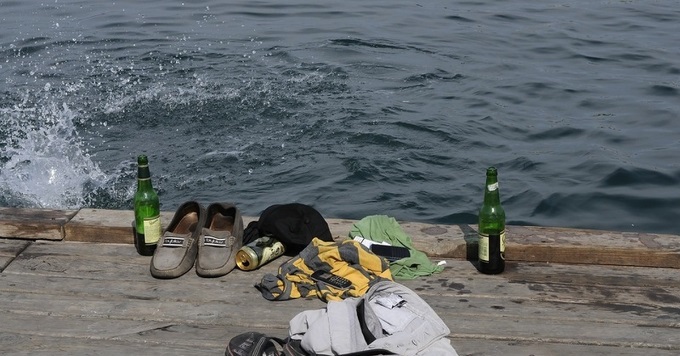 Человек, который берет отпуск, старается провести его у моря или же на природе около озера. Самое неприятное в этом отдыхе одно, люди забывают, что вода и спиртные напитки просто не совместимые вещи. Самые распространенные случаи глупой смерти связаны с опьянением людей.       В Архангельской области установилась теплая летняя погода, которая дает высокую нагрузку на сердечно-сосудистую систему. И употребляя алкоголь, вы только перегружаете свой организм. Даже абсолютно здоровому человеку после приема солнечной ванны нельзя бросаться в воду сразу; купание можно начинать только после некоторого отдыха в тени или сделать обтирание холодной водой в области сердца, а выпившему человеку вообще не стоит идти в воду, ведь это двойная нагрузка на сердечную мышцу.     Также выпивший человек теряет чувство опасности и часто может совершить опрометчивый поступок – заплыть за буйки, начать нырять в неположенном месте и многое другое, поэтому, если ваш близкий человек или знакомый решил искупаться в пьяном виде – постарайтесь предотвратить это.«Пьяный в воде – наполовину утопленник» – говорит мудрая народная пословица.Статистика показывает, что чаще всего в открытых водоемах тонут взрослые, умеющие плавать, мужчины. Причиной тому оказывается нетрезвое состояние, лихачество, переоценка своих сил и возможностей и незнание правил поведения в экстремальной ситуации.Необходимость соблюдения мер предосторожности - это залог безопасности на воде, и, как следствие, сохранности вашей жизни, а также жизней ваших детей и близких!                  При возникновении нештатной ситуации звоните по телефону 112.ПАМЯТКАЕсли тонет человек:  Сразу громко зовите на помощь: «Человек тонет!»  Попросите вызвать спасателей и «скорую помощь».  Бросьте тонущему спасательный круг, длинную веревку с узлом на конце.  Если хорошо плаваете, снимите одежду и обувь и вплавь доберитесь до тонущего. Заговорите с ним. Если услышите адекватный ответ, смело подставляйте ему плечо в качестве опоры и помогите доплыть до берега. Если же утопающий находится в панике, схватил вас и тащит за собой в воду, применяйте силу. Если освободиться от захвата вам не удается, сделайте глубокий вдох и нырните под воду, увлекая за собойспасаемого. Он обязательно отпустит вас. Если утопающий находится без сознания, можно транспортировать его до берега, держа за волосы.Если тонешь сам:  Не паникуйте.  Снимите с себя лишнюю одежду, обувь, кричи, зови на помощь.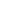   Перевернитесь на спину, широко раскиньте руки, расслабьтесь, сделайте несколько глубоких вдохов.Прежде, чем пойти купаться, не забудьте взять с собой английскую булавку. Она поможет вам, если в воде начнутся судороги. Если же у вас свело ногу, а булавки при себе нет, ущипните несколько раз икроножную мышцу. Если это не помогает, крепко возьмитесь за большой палец ноги и резко выпрямите его. Плывите к берегу.Вы захлебнулись водой:  не паникуйте, постарайтесь развернуться спиной к волне;  прижмите согнутые в локтях руки к нижней части груди и сделайте несколько резких выдохов, помогая себе руками;  затем очистите от воды нос и сделайте несколько глотательных движений;  восстановив дыхание, ложитесь на живот и двигайтесь к берегу;  при необходимости позовите людей на помощьИздатель: Администрация муниципального образования «Заостровское»Адрес издателя: 163515, Архангельская область, Приморский район, д. Большое Анисимово, ул. 60 лет Октября, д. 20Телефон: + 7(8182) 25-42-20mo-zaostr@yandex.ruТираж 3 экземпляраБЕСПЛАТНООГЛАВЛЕНИЕОГЛАВЛЕНИЕОГЛАВЛЕНИЕОГЛАВЛЕНИЕОГЛАВЛЕНИЕ№п/пДата№                                   Наименование№ стр.Раздел I. Решения муниципального Совета МО «Заостровское» не нормативного характераРаздел I. Решения муниципального Совета МО «Заостровское» не нормативного характераРаздел I. Решения муниципального Совета МО «Заостровское» не нормативного характераРаздел I. Решения муниципального Совета МО «Заостровское» не нормативного характера3Раздел II. Решения муниципального Совета МО «Заостровское»нормативного характераРаздел II. Решения муниципального Совета МО «Заостровское»нормативного характераРаздел II. Решения муниципального Совета МО «Заостровское»нормативного характераРаздел II. Решения муниципального Совета МО «Заостровское»нормативного характера4Раздел III. Постановления и распоряжения администрации муниципального образования «Заостровское»Раздел III. Постановления и распоряжения администрации муниципального образования «Заостровское»Раздел III. Постановления и распоряжения администрации муниципального образования «Заостровское»Раздел III. Постановления и распоряжения администрации муниципального образования «Заостровское»5      ПОСТАНОВЛЕНИЯ      ПОСТАНОВЛЕНИЯ      ПОСТАНОВЛЕНИЯ      ПОСТАНОВЛЕНИЯ104.07.202263О порядке проведения противопожарной пропаганды и обучения мерам пожарной безопасности на территории муниципального образовании «Заостровское»6204.07.202264Об источниках наружного противопожарного водоснабжения для целей пожаротушения, расположенных в населенных пунктах муниципального образования «Заостровское» и на прилегающих к ним территориях11304.07.202265О внесении изменений в постановление № 78 от 15 ноября 2021г «Об утверждении порядка расчета, сбора и расходования платы за пользовании жилым помещением (платы за наем) для нанимателей жилых помещений по договорам социального найма и договорам найма жилых помещений муниципального жилого фонда муниципального образования «Заостровское»16404.07.202266Об установлении для нанимателей тарифов на содержание и текущий ремонт жилых помещений20504.07.202267«Об утверждении отчета об исполнении бюджета муниципального образования «Заостровское» за 1 полугодие 2022 года»22625.07.202269Об установке дорожных знаков на автомобильной дороге дер. Глинник муниципального образования «Заостровское»24РАСПОРЯЖЕНИЯ РАСПОРЯЖЕНИЯ РАСПОРЯЖЕНИЯ РАСПОРЯЖЕНИЯ РАСПОРЯЖЕНИЯ 120.07.202281О внесении изменений в распоряжение от 03 июня 2022 года №60  «О приватизации муниципального имущества на аукционе»25220.07.202282О внесении изменений в распоряжение от 29 июня 2022 года № 74 «О создании комиссии по проведению проверки готовности к ОЗП 2022-2023 гг.  объектов ЖКХ муниципального образования «Заостровское»26Раздел IV. Официальные сообщения и материалы, в том числе информационного характера муниципального Совета и администрации МО «Заостровское»Раздел IV. Официальные сообщения и материалы, в том числе информационного характера муниципального Совета и администрации МО «Заостровское»Раздел IV. Официальные сообщения и материалы, в том числе информационного характера муниципального Совета и администрации МО «Заостровское»Раздел IV. Официальные сообщения и материалы, в том числе информационного характера муниципального Совета и администрации МО «Заостровское»271Извещение о проведении собрания о согласовании местоположения границы земельного участка в дер. Средние Валдушки282Извещение о проведении собрания о согласовании местоположения границы земельного участка в дер. Усть - Заостровская293Информация управления по ГО и ЧС администрации МО «Приморский муниципальный район»30N п/пМероприятияМероприятияЗа отчетный периодС начала года1Проведено поквартирных обходов жилого фонда с целью обучения населения мерам пожарной безопасности всего:Проведено поквартирных обходов жилого фонда с целью обучения населения мерам пожарной безопасности всего:В том числев многоквартирных домахв частных домах2Проинструктировано человек в жилом фонде всего:Проинструктировано человек в жилом фонде всего:в том числев многоквартирных домахв частных домахИз них- неработающего населениянеблагополучного населениялиц, стоящих на спецучете3Количество неработающего населения на обслуживаемой территории (количество человек)Количество неработающего населения на обслуживаемой территории (количество человек)4Количество неблагополучных семей / человек на обслуживаемой территорииКоличество неблагополучных семей / человек на обслуживаемой территории5Проведено совместных рейдов, патрулирований с участковыми уполномоченными полиции, председателями дачных кооперативов и т.д.Проведено совместных рейдов, патрулирований с участковыми уполномоченными полиции, председателями дачных кооперативов и т.д.6Проведено собраний, бесед, семинаров и др. с работниками ЖКХ, работниками социальных служб, населением по вопросам профилактики пожаров и мерам пожарной безопасностиПроведено собраний, бесед, семинаров и др. с работниками ЖКХ, работниками социальных служб, населением по вопросам профилактики пожаров и мерам пожарной безопасности7Распространено наглядно-изобразительных материалов (памятки, листовки, плакаты и т.д.)Распространено наглядно-изобразительных материалов (памятки, листовки, плакаты и т.д.)8Оборудовано уголков/ стендов на противопожарную тематикуОборудовано уголков/ стендов на противопожарную тематику9Количество работников, назначенных ответственными за проведение обучения неработающего населения мерам пожарной безопасностиКоличество работников, назначенных ответственными за проведение обучения неработающего населения мерам пожарной безопасности№ п/пВид источника НППВ (пожарный гидрант, пожарный пирс, пожарный водоем, водонапорная башня)Место нахождения источника НППВПринадлежностьемкость (куб.м)К1К1интервалКачества жилого помещения0,8Процент износа более 70%0,9Процент износа от 61% до 70% включительно1,0Процент износа от 51% до 60% включительно1,1Процент износа от 31% до 50% включительно1,2Процент износа от 10% до 30% включительно1,3Процент износа до 10% включительноК2К2интервалБлагоустройство жилого помещения имеющие следующие внутридомовые инженерные системы0,8Электроснабжение0,9Центральное отопление, электроснабжение,1,0Центральное отопление, электроснабжение, газоснабжение,1,1Центральное отопление, электроснабжение, холодное водоснабжение, водоотведение,1,2Центральное отопление, электроснабжение, холодное и горячее водоснабжение, водоотведение, 1,3Центральное отопление, электроснабжение, холодное водоснабжение, горячее водоснабжение, водоотведение, газоснабжениеК3К3интервалМестоположение дома0,8дер. Глинник0,9Дер.Перхачево1,0Дер.Пуново, дер.Великое1,1п. Луговой1,2дер. Большое Анисимово, пос. Васьково1,3№ п/пКатегории многоквартирных домовинтервал1дер.Большое Анисимово, ул. 60 лет Октября, д.№ 10.Панельные дома 3-х этажные и выше, процентом износа от 10-30% включительно0,1212дер.Большое Анисимово, ул. 60 лет Октября, д.№ 2,2а,3,4, 9.Панельные дома 3-х этажные и выше, процентом износа от 31-50% включительно0,1243дер.Большое Анисимово, ул. 60 лет Октября, д.№ 6Кирпичные дома менее 3-х этажей, процентом износа от 10-30% включительно0,1244дер.Большое Анисимово, ул. 60 лет Октября, д.№ 12Кирпичные дома менее 2-х этажей, процентом износа от 10-30% включительно0,1245дер.Большое Анисимово, ул. 60 лет Октября, д.№ 5Деревянные, благоустроенные дома, без газоснабжения, процентом износа от 31-50% включительно0,1356п. Луговой, д.8Панельные дома более 2-х этажей, с газоснабжением, процентом износа от 10-30% включительно0,1257п. Луговой, д.1,2,3,4,5Кирпичные дома менее 3-х этажей, с газоснабжением, процентом износа от 31-50% включительно0,1288п. Луговой, д.6,7Кирпичные дома менее 3-х этажей, с газоснабжением, процентом износа 61- 70%0,1359дер.Пуново, д.7, дер.Глинник, д.79, Дер.Великое, д.19; дер.Перхачево, д.39;Деревянные, не благоустроенные дома, без газоснабжения, процентом износа 61-70%0,15710дер.Большое Анисимово, ул. 60 лет Октября, д.1Деревянные, не благоустроенные дома, без газоснабжения, процентом износа 61-70%0,16911п. Васьково,жилые помещения в  домах 76 и 77Панельные дома 3-х этажные и выше, процентом износа от 31-50% включительно0,127Категория жилищного фондаЕд. изм.Цена руб/кв.м. в месяцДата установлениятарифаКирпичные, блочные дома менее 3-х этажей, с гозоснабжением п. Луговой, д. 1.кв.м. общей площади22,43с 01.01.2022Кирпичные, блочные дома менее 3-х этажей, с гозоснабжением п. Луговой, д. 2.кв.м. общей площади22,43с 01.01.2022Кирпичные, блочные дома менее 3-х этажей, с гозоснабжением п. Луговой, д. 3.кв.м. общей площади22,43с 01.01.2022Кирпичные, блочные дома менее 3-х этажей, с гозоснабжением п. Луговой, д. 4.кв.м. общей площади22,43с 01.01.2022Кирпичные, блочные дома менее 3-х этажей, с гозоснабжением п. Луговой, д. 5.кв.м. общей площади22,43с 01.01.2022Кирпичные, блочные дома менее 3-х этажей, с гозоснабжением п. Луговой, д. 6.кв.м. общей площади22,43с 01.01.2022Кирпичные, блочные дома менее 3-х этажей, с гозоснабжением п. Луговой, д. 7.кв.м. общей площади22,43с 01.01.2022Кирпичные, блочные, панельные дома 3-х этажные, с газоснабжением (п. Луговой, д. 8).кв.м. общей площади22,43с 01.01.2022Кирпичные, блочные, панельные дома 3-х этажные и выше, с газоснабжением д. Б-Анисимово, ул. 60 лет Октября, д. № 2.кв.м. общей площади25,00с 01.06.2022Кирпичные, блочные, панельные дома 3-х этажные и выше, с газоснабжением д. Б-Анисимово, ул. 60 лет Октября, д. № 2а, 3, 4.кв.м. общей площади27,50с 01.07.2022Деревянные,благоустроенные дома без газоснабженияд.Б - Анисимово, ул. 60 лет Октября, д.5.кв.м. общей площади22,31с 01.01.2022Кирпичные, блочные дома менее 3-х этажей, без гозоснабжением д. Б-Анисимово, ул. 60 лет Октября,    д. 6.кв.м. общей площади25,00с 01.07.2022Кирпичные, блочные, панельные дома 3-х этажные и выше, с газоснабжением д. Б-Анисимово, ул. 60 лет Октября, д. № 9.кв.м. общей площади26,50с 01.07.2022Кирпичные, блочные, панельные дома 3-х этажные и выше, с газоснабжением д. Б-Анисимово, ул. 60 лет Октября, д. № 10.кв.м. общей площади26,50с 01.07.2022Кирпичные, блочные дома менее 3-х этажей, без гозоснабжением д. Б-Анисимово, ул. 60 лет Октября,    д. 12.кв.м. общей площади18,68с 01.01.2022Деревянные, неблагоустроенные дома дер. Великое, д.19, Дер. Пуново 7кв.м. общей площади25,00-с 01.01.2022ОТЧЕТОТЧЕТОТЧЕТОТЧЕТОТЧЕТОТЧЕТОТЧЕТ                           ОБ  ИСПОЛНЕНИИ  БЮДЖЕТА  МО "ЗАОСТРОВСКОЕ"                           ОБ  ИСПОЛНЕНИИ  БЮДЖЕТА  МО "ЗАОСТРОВСКОЕ"                           ОБ  ИСПОЛНЕНИИ  БЮДЖЕТА  МО "ЗАОСТРОВСКОЕ"                           ОБ  ИСПОЛНЕНИИ  БЮДЖЕТА  МО "ЗАОСТРОВСКОЕ"                           ОБ  ИСПОЛНЕНИИ  БЮДЖЕТА  МО "ЗАОСТРОВСКОЕ"                           ОБ  ИСПОЛНЕНИИ  БЮДЖЕТА  МО "ЗАОСТРОВСКОЕ"                           ОБ  ИСПОЛНЕНИИ  БЮДЖЕТА  МО "ЗАОСТРОВСКОЕ"                          за  I полугодие 2022  года                          за  I полугодие 2022  года                          за  I полугодие 2022  года                          за  I полугодие 2022  годаруб.№ п/пПоказателиПоказателиПоказателиПланИсполнено% выполнения№ п/пПоказателиПоказателиПоказателина годза 6 мес.2022к плану1ДоходыДоходыДоходы16 622 482,696 013 756,2736,21.1.Налоговые и неналоговые доходыНалоговые и неналоговые доходыНалоговые и неналоговые доходы8 526 692,002 150 888,2825,21.1.1Налог на доходы физических лицНалог на доходы физических лицНалог на доходы физических лиц405 720,00160 358,5539,51.1.2Единый сельскохозяйственный налогЕдиный сельскохозяйственный налогЕдиный сельскохозяйственный налог1 500,0067 773,684518,21.1.3Налог на имущество физических лицНалог на имущество физических лицНалог на имущество физических лиц1 336 000,0075 925,755,71.1.4Земельный налогЗемельный налогЗемельный налог4 656 000,00611 621,0113,11.1.5Государственая пошлина за совершение нотариальных действийГосударственая пошлина за совершение нотариальных действийГосударственая пошлина за совершение нотариальных действий7 300,003 750,0051,41.1.6Доходы от использования имущества, находящегося в государственной и муниципальной собственностиДоходы от использования имущества, находящегося в государственной и муниципальной собственностиДоходы от использования имущества, находящегося в государственной и муниципальной собственности1 992 200,001 131 283,5456,81.1.7Прочие поступления от компенсации затратПрочие поступления от компенсации затратПрочие поступления от компенсации затрат86 972,0086 972,00100,01.1.7Невыясненные поступления, зачисляемые в бюджеты поселенийНевыясненные поступления, зачисляемые в бюджеты поселенийНевыясненные поступления, зачисляемые в бюджеты поселений0,000,000,01.1.8Прочие неналоговые доходы бюджетов поселенийПрочие неналоговые доходы бюджетов поселенийПрочие неналоговые доходы бюджетов поселений31 000,0013 200,0042,61.1.9Денежные взыскания (штрафы)Денежные взыскания (штрафы)Денежные взыскания (штрафы)10 000,000,000,01.1.10Плата за публичный сервитутПлата за публичный сервитутПлата за публичный сервитут0,003,75#ДЕЛ/0!1.2Безвозмездные поступленияБезвозмездные поступленияБезвозмездные поступления8 095 790,693 862 867,9947,71.2.1Дотации бюджетам муниципальных образованийДотации бюджетам муниципальных образованийДотации бюджетам муниципальных образований467 264,00233 684,0050,01.2.2Прочие субсидии бюджетам сельских поселенийПрочие субсидии бюджетам сельских поселенийПрочие субсидии бюджетам сельских поселений568 550,000,000,01.2.3Субвенции бюджетам на осуществление первичного воинского учета Субвенции бюджетам на осуществление первичного воинского учета Субвенции бюджетам на осуществление первичного воинского учета 431 237,84190 778,4344,21.2.4Субвенции бюджетам поселений на выполнение передаваемых полномочий субъектов РФ Субвенции бюджетам поселений на выполнение передаваемых полномочий субъектов РФ Субвенции бюджетам поселений на выполнение передаваемых полномочий субъектов РФ 87 500,0043 750,0050,01.2.5Прочие межбюджетные трансферты, передаваемые бюджетам поселений Прочие межбюджетные трансферты, передаваемые бюджетам поселений Прочие межбюджетные трансферты, передаваемые бюджетам поселений 6 541 238,853 394 655,5651,92Расходы (по разделам)Расходы (по разделам)Расходы (по разделам)17 801 220,207 127 399,7740,02.1р.01 - Общегосударственные вопросыр.01 - Общегосударственные вопросыр.01 - Общегосударственные вопросы4 230 603,141 787 731,0442,32.2р.02 - Национальная оборонар.02 - Национальная оборонар.02 - Национальная оборона431 237,84190 778,4344,22.3р.03 - Национальная безопасность и правоохранительная деятельностьр.03 - Национальная безопасность и правоохранительная деятельностьр.03 - Национальная безопасность и правоохранительная деятельность120 000,0012 000,0010,02.4р.04 - Национальная экономикар.04 - Национальная экономикар.04 - Национальная экономика7 085 558,003 148 645,0644,42.5р.05 - Жилищно-коммунальное хозяйствор.05 - Жилищно-коммунальное хозяйствор.05 - Жилищно-коммунальное хозяйство5 029 521,221 620 356,3532,22.6р.06 - Охрана окружающей средыр.06 - Охрана окружающей средыр.06 - Охрана окружающей среды780 300,00325 125,0041,72.7р.07 - Образованиер.07 - Образованиер.07 - Образование20 000,000,000,02.8р.08 - Культура, кинематографияр.08 - Культура, кинематографияр.08 - Культура, кинематография35 000,005 078,000,02.9р.10 - Социальная политикар.10 - Социальная политикар.10 - Социальная политика19 000,0011 202,1659,02.10р.11 - Физическая культура и спортр.11 - Физическая культура и спортр.11 - Физическая культура и спорт50 000,0026 483,7353,0Превышение доходов над   расходами (+), дефицит (-)                  Превышение доходов над   расходами (+), дефицит (-)                  Превышение доходов над   расходами (+), дефицит (-)                  -1 178 737,51-1 113 643,503Источники покрытия дефицитаИсточники покрытия дефицитаИсточники покрытия дефицита1 178 737,511 113 643,503.1Увеличение остатков средств бюджетовУвеличение остатков средств бюджетовУвеличение остатков средств бюджетов-16 622 482,69-6 013 756,2736,23.2Уменьшение прочих остатков средств бюджетовУменьшение прочих остатков средств бюджетовУменьшение прочих остатков средств бюджетов17 801 220,207 127 399,7740,0